Eye Physicians of Central Florida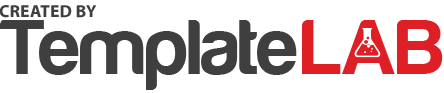 a division of Florida Pediatric Associates, LLC790 Concourse Parkway South, Ste., 200Maitland, FL 32751(407) 767-6411Date: ____________   Patient Name: ___________________________________Return to:	£ Work	£ SchoolPlease excuse the above patient, whom had an appointment in our office today_____Normal exam______Borderline nearsightedness - no glasses needed, but if student, should sit infront of the class.______Glasses required	£ all of the time	£ in the classroom (playground wear optional)_______ Medical Condition _____________________________________________ ______ Eyes were dilated (clear vision/ability to focus) returns within hours, but pupils may remain dilated for as long as a day or two. No special care is required on your part except to understand complaints of "glare" in very bright Iight (outside) and possible inability to do homework the evening following dilation.The above patient has been under my care from ____________ to ____________ and is able to return to £ Work    £ School on _________________________.£ Robert S Gold, MD	£ David B Auerbach, MD£ Louis C Blumenfeld, MD	£ Victor B Thomas, MD£ RoUutt W Hered, MD	£ Lynda Z Kleiman, MD£ Andrew J Schneier, MD	£ Jerry N Shuster, MD£ Justin D. fi4arsh, MD